基本信息基本信息 更新时间：2024-04-21 08:37  更新时间：2024-04-21 08:37  更新时间：2024-04-21 08:37  更新时间：2024-04-21 08:37 姓    名姓    名李伶李伶年    龄29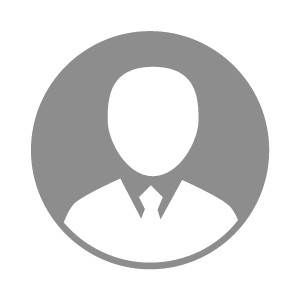 电    话电    话下载后可见下载后可见毕业院校山西农业大学邮    箱邮    箱下载后可见下载后可见学    历本科住    址住    址山西省晋中市太谷县山西省晋中市太谷县期望月薪5000-10000求职意向求职意向牛羊饲养员,胚胎移植技术员,人工授精技术员牛羊饲养员,胚胎移植技术员,人工授精技术员牛羊饲养员,胚胎移植技术员,人工授精技术员牛羊饲养员,胚胎移植技术员,人工授精技术员期望地区期望地区内蒙古自治区/通辽市内蒙古自治区/通辽市内蒙古自治区/通辽市内蒙古自治区/通辽市教育经历教育经历就读学校：山西农业大学 就读学校：山西农业大学 就读学校：山西农业大学 就读学校：山西农业大学 就读学校：山西农业大学 就读学校：山西农业大学 就读学校：山西农业大学 工作经历工作经历自我评价自我评价其他特长其他特长